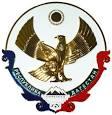 МБОУ «ГЕРГИНСКАЯ   СОШ»УПРАВЛЕНИЕ ОБРАЗОВАНИЯ МУНИЦИПАЛЬНОГО РАЙОНА«КАЯКЕНТСКИЙ РАЙОН» РЕСПУБЛИКИ ДАГЕСТАН.  368557 с. Герга                                                                                                                                                                                                                       gerginskaya.sosh@mail.ruот  «28» февраля 2022 г                                                                                    №                                                                                                       П Р И К А ЗО введении обновленных федеральныхГосударственных стандартов начального общего и основного общего образования вМБОУ «Гергинская СОШ». В соответствии с приказами министерства просвещения Российской Федерации от 31.05.2021 №286 «ОБ утверждении федерального государственного образовательного стандарта начального общего образования» от 31.05.2021 №287 «Об утверждении федерального государственного образовательного стандарта основного общего образования» и на основании протокола совещания Министерства просвещения Российской Федерации от 16.11.2021 № ДСВ-8/03пр «По вопросам организационного и методического сопровождения работ по введению обновленных стандартов и формированию функциональной грамотности обучающихся»приказываю:Утвердить график перехода на обновленные федеральные государственные образовательные стандарты начального общего образования (далее ФГОС НОО) и федеральные государственные образовательные стандарты основного общего образования (далее ФГОС ООО) (приложение №1).Утвердить состав рабочей группы по обеспечению перехода на новые ФГОС НОО и ФГОС ООО (приложение №2).Утвердить положение о рабочей группе (приложение №3).Администрации школы обеспечить:- подготовку педагогических кадров к постепенному переходу на обучение по новым ФГОС НОО и ФГОС ООО;- обеспечить организационные, нормативно-правовые, учебно-методические, кадровые и информационные условия постепенного перехода на обучение по новым ФГОС НОО и ФГОС ООО;- создание рабочей группы по обеспечению перехода на новое ФГОС НОО и ФГОС ООО;-разработку плана (дорожной карты) введения новых ФГОС НОО и ФГОС ООО;- анализ имеющихся в образовательной организации условий и ресурсного обеспечения реализации образовательных программ НОО и ООО в соответствии с требованиями новых ФГОС НОО и ФГОС ООО;- изучение в педагогическом коллективе нормативных документов по переходу на новые ФГОС;- внесение изменений в программу развития образовательной организации;- разработку на основе примерных основных образовательных программ соответствующего уровня образования основной образовательной программы образовательной организации, в том числе рабочей программы воспитания, календарного плана воспитательной работы, программы формирования универсальных учебных действий, программу коррекционной работы, в соответствии с требованиями ФГОС НОО и ФГОС ООО;- утверждение основных образовательных программ НОО и ООО, в том числе рабочей программы воспитания, календарных планов воспитательной работы, программ формирования универсальных учебных действий, программы коррекционной работы ООО;- разработку учебных планов, планов внеурочной деятельности для 1-х и 5-х классов по новым ФГОС НОО и ФГОС ООО на 2022/2023 учебный год;- разработку и утверждение рабочих программ педагогов по учебным предметам, по курсам ( в том числе и внеурочной деятельности) для 1-х и 5-х классов на 2022/2023 учебный год в соответствии с требованиями новых ФГОС НОО и ФГОС ООО;- утверждение списка учебно-методического комплекта для уровней НОО и ООО;- разработку приказов, локальных актов, регламентирующих введение ФГОС НОО и ФГОС ООО;- приведение в соответствие с требованиями новых ФГОС НОО и ФГОС ООО должностных инструкций работников образовательной организации;- внесение изменений в «Положение о формах, периодичности, порядке текущего контроля успеваемости и промежуточной аттестации обучающихся»;- разработку контрольно-измерительных материалов по учебным предметам в соответствии с требованиями новых ФГОС НОО и ФГОС ООО;- разработку плана методической работы, обеспечивающее сопровождение постепенного перехода на обучение по новым ФГОС НОО и ФГОС ООО;- формирование пакета методических материалов по теме реализации НОО и ООО по новым ФГОС;  - размещение на сайте образовательной организации информационных материалов о постепенном переходе на обучение по новым ФГОС НОО и ФГОС ООО; - информирование родительской общественности о постепенном переходе на обучение по новым стандартам;- проведение классных родительских собраний в 1-х и 5-х классах по вопросам обучения по новым ФГОС;- проведение просветительских мероприятий, направленных на повышение компетентности педагогов и родителей.Контроль за исполнением приказа оставляю за собой.Директор МБОУ «Гергинская СОШ»:_______________/Омаров Р.Р./